ESCOLA _________________________________DATA:_____/_____/_____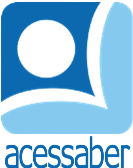 PROF:_______________________________________TURMA:___________NOME:________________________________________________________Problemas de adiçãoEm uma sala há 20 meninas e 15 meninos. Qual é o total de alunos na sala?R: Pela manhã a vaca Mimosa produziu 11 litros de leite e à tarde ela produziu mais 11 litros. Quantos litros de leite ela produziu?R: Dona Beatriz colheu no seu pomar 17 de mirtilos, 22 de laranjas e 20 de bananas. Quantas frutas ela colheu ao todo?R: Uma doceira fez 20 doces de leite e 31 cocadas. Quantos doces ela fez?R: Maitê tem 60 reais, Davi Lucas tem 26 reais e Valentim tem 12 reais. Quanto dinheiro eles têm juntos?R: 